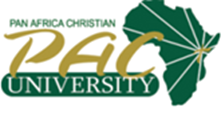 PAN AFRICA CHRISTIAN UNIVERSITYSCHOOL OF THEOLOGYEND OF SEMESTER EXAMINATION FOR THE DEGREE OF BACHELOR OF ARTS IN BIBLE AND THEOLOGYMAY-AUGUST 2018CAMPUS: ROYSAMBUDEPARTMENT: BIBLICAL AND THEOLOGICAL STUDIESCOURSE CODE: THE3413COURSE TITLE: NEW TESTAMENT THEOLOGYEXAM DATE: FRIDAY 10TH AUGUST 2018TIME: 9:00AM-12:00PMINSTRUCTIONSRead the instructions and questions carefully before you write the answers.Write your STUDENT NUMBER in the Answer Booklet givenThis paper has FIVE questions.Section A is COMPULSORY.Answer ANY TWO questions in Section B.You are allowed to use the Bible.Write clearly and legibly.ALL PAC University’s examination rules and regulations applySECTION A: Answer ALL questions1.The Kingdom of God is an overarching theme in New Testament Theology.Define ‘Kingdom of God’ and give examples to illustrate your answer. 								(5 marks)Identify one parable told by Jesus about the Kingdom of God and explain what it meant to the people who heard him speak.												(15 marks)Explain how the teaching of your identified parable in (b) above applies in our contemporary context. Give examples to illustrate your answers. 								(10 marks)SECTION B: Answer ANY TWO questions2.According to Tom Wright, the coming of Jesus initiated a revolution. Discuss this statement in light of New Testament teachings. Give Bible references and examples to illustrate your answers. 						(15 marks)3.Authentic New Testament understanding demands missional engagement with contemporary problems in the readers’ own context. Identify and describe one current problem in the African context and its effects on the community. 						(4 marks)Explain what the New Testament teaches concerning your identified contextual problem. Give Bible references to support your answer. 												(5 marks)List and explain three recommendations of ways in which the Church may biblically engage to transform your identified problem. 		(6 marks)4. Discuss how the following communities helped prepare the world for Christ. Give examples to support your answers.The Greeks 									(5 marks)The Romans 								(5 marks)The Hebrews 								(5 marks)5.Paul is credited for establishing a systematic reflection on what Jesus had accomplished in line with the Jewish Messianic expectations. Discuss. Give Bible references and examples to illustrate your answers. 			(15 marks)